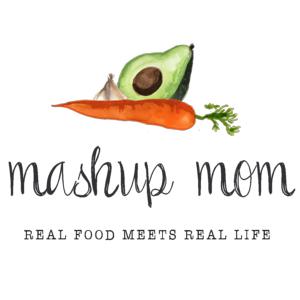 Your ALDI Shopping List (through 10/19)Dairy & refrigeratedDozen Goldhen large eggs, $.98 (Weds, Fri)
8 oz Happy Farms cream cheese, $1.29 (Thurs, Fri)
16 oz Happy Farms shredded mozzarella, $3.49 (Tues, Thurs)
Priano shredded Parmesan, $1.99 (Mon, Tues, Thurs)FrozenSeason’s Choice riced cauliflower, $1.89 (Weds)GrocerySpecially Selected French baguette, $1.49 (Mon)
32 oz Chef’s Cupboard chicken broth, $1.39 (Weds)
12 oz Reggano bowtie pasta (farfalle), $.79 (Mon)
16 oz Reggano penne pasta, $.79 (Tues)
14.5 oz can Happy Harvest fire roasted diced tomatoes, $.89 (Tues)
8 oz can Happy Harvest tomato sauce, $.29 (Tues)Meat6 lb whole chicken, $5.70 (Sun, Tues)
3.5 lbs boneless skinless chicken breast, $8.72 (Weds, Thurs)
3 oz Specially Selected smoked salmon, $3.99 (Fri)Produce2 lbs peaches, $1.98 (Mon, Tues)
4 lb butternut squash, $2.36 (Sun, Mon)
Bunch green onions, $.89 (Weds, Fri)
16 oz Brussels sprouts, $2.79 (Sun)
2 packs 8 oz mushrooms, $3.78 (Tues, Weds)
12 oz bag SimplyNature organic chopped kale, $3.19 (Mon, Weds)
8 oz bag spinach, $1.39 (Thurs)
Bagged salad of choice, $1.99 (Tues)
3 lbs yellow onions, $1.99 (Sun, Mon, Tues, Weds, Thurs)
3 heads garlic, $1.29 (Mon, Tues, Weds, Thurs)
20 oz zucchini, $1.99 (Tues, Thurs)
5 lbs red potatoes, $3.49 (Sun, Thurs, Fri)Total: $60.82Note: The days(s) on the shopping list show which meal(s) an item will be used in. If you’re skipping a night, you can easily delete items you don’t need to purchase.ALDI Meal Plan week of 10/20/19 – Find the recipes at MashupMom.comALDI Meal Plan week of 10/20/19 – Find the recipes at MashupMom.comSundayPaprika roasted chicken & potatoes, roasted Brussels sprouts & butternut squashMondayButternut squash + kale browned butter pasta, baguette, peachesTuesdayItalian chicken, veggie, & pasta skillet, salad, peachesWednesdaySimple chicken kale mushroom stir fry over cauliflower rice, egg drop soupThursdayCheesy chicken + spinach skillet, roasted zucchini & potatoesFridaySmoked salmon scramble, crisp sauteed red potatoesSaturdayLeftovers – pizza night – eat out – or date night